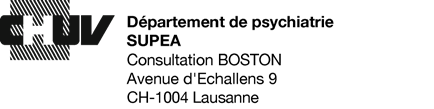 Equipe mobile enfants et adolescents EMEAProf Kerstin VON PLESSEN Cheffe de serviceTél : 021 314 17 30supea.aima@chuv.ch www.chuv.ch/psychiatrieDate de la demande :Coordonnées du demandeur :Demande de prise en chargeChère Collègue, Cher collègue,Nous vous remercions de votre demande d’admission et vous serions reconnaissants de bien vouloir répondre aux questions ci-dessous ou de nous faire parvenir un rapport comprenant ces différents éléments.Nom, prénom, adresse, lieu de vie (foyer, famille d’accueil, internat scolaire) et date de naissance du patient.Détenteur de l’autorité parentale et de la garde.Motif de la demande de suivi à l’EMEA et objectifs de la prise en charge.Patient et/ou parents informé(s) de la démarche et preneur(s) des soins.Histoire des troubles (apparition et évolution des symptômes) et facteurs de crise actuels.Risque auto-ou hétéro-agressif chez le/la jeune et/ou dans son entourage direct.Brève anamnèse personnelle (inclure parcours scolaire) et familiale (composition familiale (fratrie, …) et ressources du système familial).Antécédents psychiatriques (hospitalisations et suivis antérieurs).Histoire des traitements médicamenteux et médication actuelle.Impression diagnostique (CIM-10 ou DSM-V).Thérapeutes/intervenants impliqués auprès du/de la jeune (psychologue, pédopsychiatre, DGEJ, SESAF, SCTP, ORP, OAI, etc.) et autres personnes ressourcesEn restant volontiers à disposition pour tout renseignement complémentaire, nous vous prions d’agréer, Chère Collègue, Cher collègue, nos salutations les meilleures.SUPEA | Service Universitaire de Psychiatrie de l’Enfant et de l’Adolescent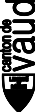 *AMT003201*Anamnèse, entrée